Okulumuz 4yaş İ şubesi öğretmeni Gamze TUNUS ‘un kuruculuğunda TRY,FUN,LEARN adlı eTwinning projesi Ocak ayı itibari ile başlamıştır.Projemiz Türkiye,Romanya,Yunanistan ve Litvanya ortaklı bir avrupa projesidir.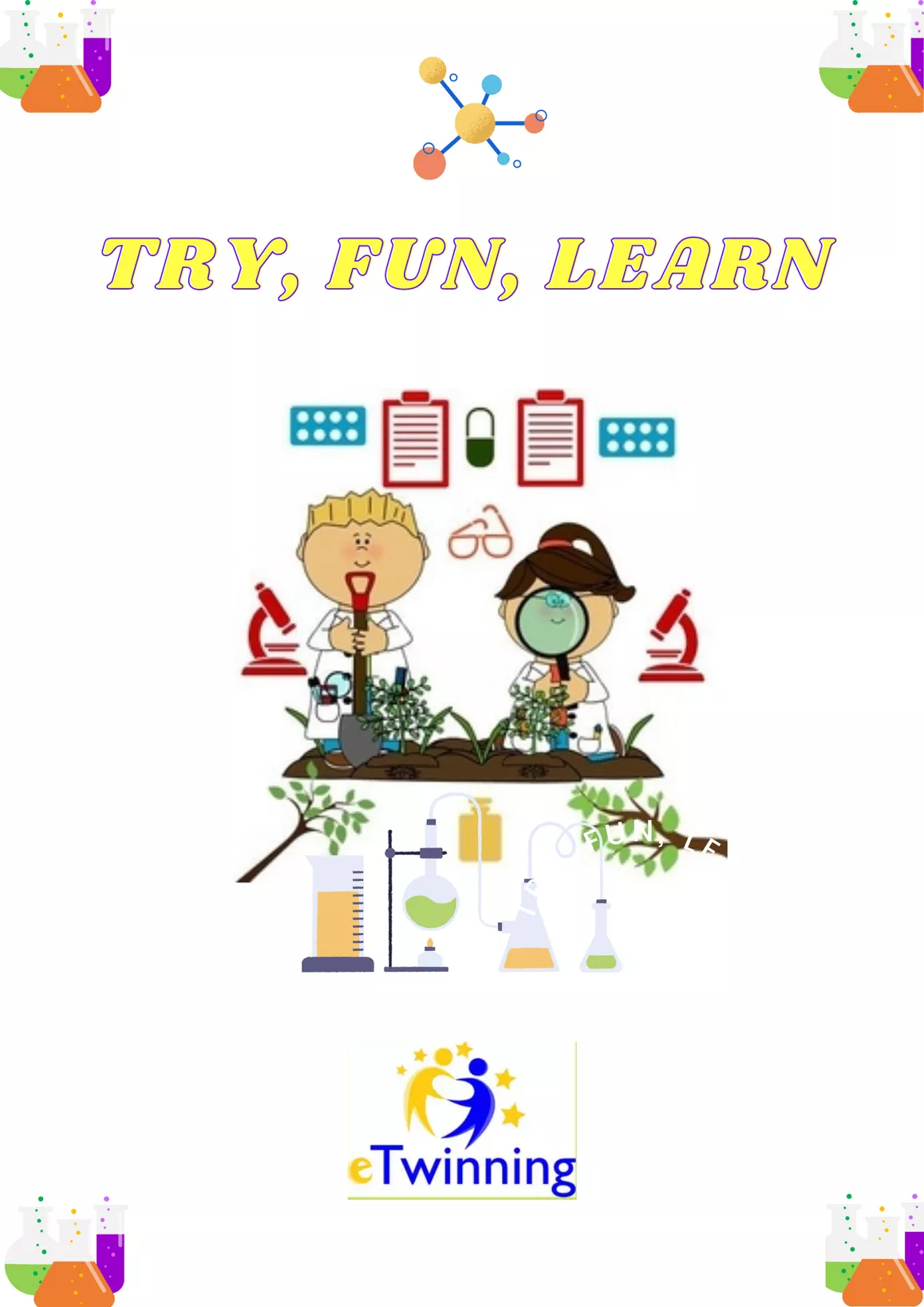 